[Address of recipient][Date of the letter]Dear [recipient],[Intro goes here][Background information and record or information requests]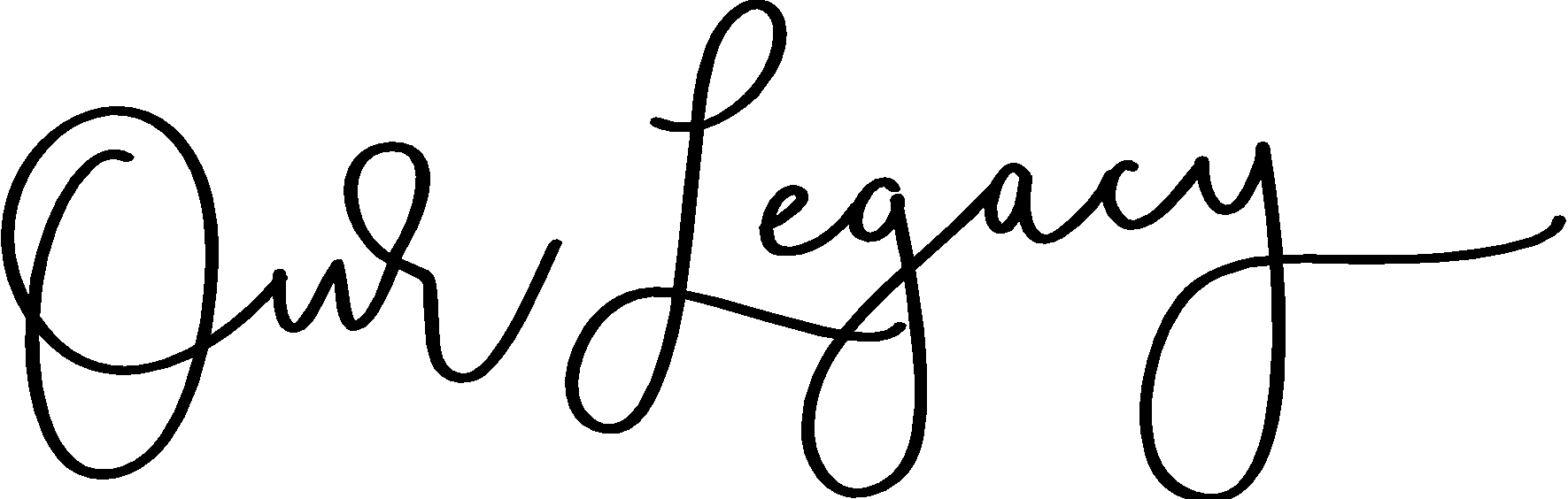 Researching the SMITH line that originated with CHARLES SMITH who immigrated from England in 1710 with his three sons:  JACOB, JOHN, and WILLIAM [all three brothers and JACOB’s son PAUL, served in the Revolutionary War]. JACOB SMITH [4th GG] and son PAUL SMITH [3rd GG] and his family settled in Lebanon, then Blairstown, New Jersey. PAUL’s son ANDREW SMITH [2nd GG] served in the War of 1812 then moved to Toronto, Ontario with his wife ANNA HART, where they raised ANDREW SMITH Jr. [GG] and his 11 brothers and sisters. The SMITH descendants were brickmakers and community leaders in Ontario demonstrating intellect, leadership, and resourceful courage of their pioneer ancestors. A deeply religious family, the SMITHs worked for the good of God, their family, neighbors, and community.Andrew Smith JrPenny PringleResearching the SMITH line that originated with CHARLES SMITH who immigrated from England in 1710 with his three sons:  JACOB, JOHN, and WILLIAM [all three brothers and JACOB’s son PAUL, served in the Revolutionary War]. JACOB SMITH [4th GG] and son PAUL SMITH [3rd GG] and his family settled in Lebanon, then Blairstown, New Jersey. PAUL’s son ANDREW SMITH [2nd GG] served in the War of 1812 then moved to Toronto, Ontario with his wife ANNA HART, where they raised ANDREW SMITH Jr. [GG] and his 11 brothers and sisters. The SMITH descendants were brickmakers and community leaders in Ontario demonstrating intellect, leadership, and resourceful courage of their pioneer ancestors. A deeply religious family, the SMITHs worked for the good of God, their family, neighbors, and community.[1827 – 1903][1843 – 1886]Researching the SMITH line that originated with CHARLES SMITH who immigrated from England in 1710 with his three sons:  JACOB, JOHN, and WILLIAM [all three brothers and JACOB’s son PAUL, served in the Revolutionary War]. JACOB SMITH [4th GG] and son PAUL SMITH [3rd GG] and his family settled in Lebanon, then Blairstown, New Jersey. PAUL’s son ANDREW SMITH [2nd GG] served in the War of 1812 then moved to Toronto, Ontario with his wife ANNA HART, where they raised ANDREW SMITH Jr. [GG] and his 11 brothers and sisters. The SMITH descendants were brickmakers and community leaders in Ontario demonstrating intellect, leadership, and resourceful courage of their pioneer ancestors. A deeply religious family, the SMITHs worked for the good of God, their family, neighbors, and community.Researching the SMITH line that originated with CHARLES SMITH who immigrated from England in 1710 with his three sons:  JACOB, JOHN, and WILLIAM [all three brothers and JACOB’s son PAUL, served in the Revolutionary War]. JACOB SMITH [4th GG] and son PAUL SMITH [3rd GG] and his family settled in Lebanon, then Blairstown, New Jersey. PAUL’s son ANDREW SMITH [2nd GG] served in the War of 1812 then moved to Toronto, Ontario with his wife ANNA HART, where they raised ANDREW SMITH Jr. [GG] and his 11 brothers and sisters. The SMITH descendants were brickmakers and community leaders in Ontario demonstrating intellect, leadership, and resourceful courage of their pioneer ancestors. A deeply religious family, the SMITHs worked for the good of God, their family, neighbors, and community.Andrew Smith III.Margaret ColeResearching the SMITH line that originated with CHARLES SMITH who immigrated from England in 1710 with his three sons:  JACOB, JOHN, and WILLIAM [all three brothers and JACOB’s son PAUL, served in the Revolutionary War]. JACOB SMITH [4th GG] and son PAUL SMITH [3rd GG] and his family settled in Lebanon, then Blairstown, New Jersey. PAUL’s son ANDREW SMITH [2nd GG] served in the War of 1812 then moved to Toronto, Ontario with his wife ANNA HART, where they raised ANDREW SMITH Jr. [GG] and his 11 brothers and sisters. The SMITH descendants were brickmakers and community leaders in Ontario demonstrating intellect, leadership, and resourceful courage of their pioneer ancestors. A deeply religious family, the SMITHs worked for the good of God, their family, neighbors, and community.[1873– 1947][1885 – 1954]Researching the SMITH line that originated with CHARLES SMITH who immigrated from England in 1710 with his three sons:  JACOB, JOHN, and WILLIAM [all three brothers and JACOB’s son PAUL, served in the Revolutionary War]. JACOB SMITH [4th GG] and son PAUL SMITH [3rd GG] and his family settled in Lebanon, then Blairstown, New Jersey. PAUL’s son ANDREW SMITH [2nd GG] served in the War of 1812 then moved to Toronto, Ontario with his wife ANNA HART, where they raised ANDREW SMITH Jr. [GG] and his 11 brothers and sisters. The SMITH descendants were brickmakers and community leaders in Ontario demonstrating intellect, leadership, and resourceful courage of their pioneer ancestors. A deeply religious family, the SMITHs worked for the good of God, their family, neighbors, and community.Researching the SMITH line that originated with CHARLES SMITH who immigrated from England in 1710 with his three sons:  JACOB, JOHN, and WILLIAM [all three brothers and JACOB’s son PAUL, served in the Revolutionary War]. JACOB SMITH [4th GG] and son PAUL SMITH [3rd GG] and his family settled in Lebanon, then Blairstown, New Jersey. PAUL’s son ANDREW SMITH [2nd GG] served in the War of 1812 then moved to Toronto, Ontario with his wife ANNA HART, where they raised ANDREW SMITH Jr. [GG] and his 11 brothers and sisters. The SMITH descendants were brickmakers and community leaders in Ontario demonstrating intellect, leadership, and resourceful courage of their pioneer ancestors. A deeply religious family, the SMITHs worked for the good of God, their family, neighbors, and community.Michael Smith   . Florence FlowerResearching the SMITH line that originated with CHARLES SMITH who immigrated from England in 1710 with his three sons:  JACOB, JOHN, and WILLIAM [all three brothers and JACOB’s son PAUL, served in the Revolutionary War]. JACOB SMITH [4th GG] and son PAUL SMITH [3rd GG] and his family settled in Lebanon, then Blairstown, New Jersey. PAUL’s son ANDREW SMITH [2nd GG] served in the War of 1812 then moved to Toronto, Ontario with his wife ANNA HART, where they raised ANDREW SMITH Jr. [GG] and his 11 brothers and sisters. The SMITH descendants were brickmakers and community leaders in Ontario demonstrating intellect, leadership, and resourceful courage of their pioneer ancestors. A deeply religious family, the SMITHs worked for the good of God, their family, neighbors, and community.[1922– 1980][1928 -2008] -Researching the SMITH line that originated with CHARLES SMITH who immigrated from England in 1710 with his three sons:  JACOB, JOHN, and WILLIAM [all three brothers and JACOB’s son PAUL, served in the Revolutionary War]. JACOB SMITH [4th GG] and son PAUL SMITH [3rd GG] and his family settled in Lebanon, then Blairstown, New Jersey. PAUL’s son ANDREW SMITH [2nd GG] served in the War of 1812 then moved to Toronto, Ontario with his wife ANNA HART, where they raised ANDREW SMITH Jr. [GG] and his 11 brothers and sisters. The SMITH descendants were brickmakers and community leaders in Ontario demonstrating intellect, leadership, and resourceful courage of their pioneer ancestors. A deeply religious family, the SMITHs worked for the good of God, their family, neighbors, and community.Researching the SMITH line that originated with CHARLES SMITH who immigrated from England in 1710 with his three sons:  JACOB, JOHN, and WILLIAM [all three brothers and JACOB’s son PAUL, served in the Revolutionary War]. JACOB SMITH [4th GG] and son PAUL SMITH [3rd GG] and his family settled in Lebanon, then Blairstown, New Jersey. PAUL’s son ANDREW SMITH [2nd GG] served in the War of 1812 then moved to Toronto, Ontario with his wife ANNA HART, where they raised ANDREW SMITH Jr. [GG] and his 11 brothers and sisters. The SMITH descendants were brickmakers and community leaders in Ontario demonstrating intellect, leadership, and resourceful courage of their pioneer ancestors. A deeply religious family, the SMITHs worked for the good of God, their family, neighbors, and community.Researching the SMITH line that originated with CHARLES SMITH who immigrated from England in 1710 with his three sons:  JACOB, JOHN, and WILLIAM [all three brothers and JACOB’s son PAUL, served in the Revolutionary War]. JACOB SMITH [4th GG] and son PAUL SMITH [3rd GG] and his family settled in Lebanon, then Blairstown, New Jersey. PAUL’s son ANDREW SMITH [2nd GG] served in the War of 1812 then moved to Toronto, Ontario with his wife ANNA HART, where they raised ANDREW SMITH Jr. [GG] and his 11 brothers and sisters. The SMITH descendants were brickmakers and community leaders in Ontario demonstrating intellect, leadership, and resourceful courage of their pioneer ancestors. A deeply religious family, the SMITHs worked for the good of God, their family, neighbors, and community.                                        Mary Smith  111 Smith Street           Smithville, Ohio 1111                                          [900 900 9000]                                         Mary Smith @ smith.net                                        Mary Smith  111 Smith Street           Smithville, Ohio 1111                                          [900 900 9000]                                         Mary Smith @ smith.net                                        Mary Smith  111 Smith Street           Smithville, Ohio 1111                                          [900 900 9000]                                         Mary Smith @ smith.net                                        Mary Smith  111 Smith Street           Smithville, Ohio 1111                                          [900 900 9000]                                         Mary Smith @ smith.net                                        Mary Smith  111 Smith Street           Smithville, Ohio 1111                                          [900 900 9000]                                         Mary Smith @ smith.net                                        Mary Smith  111 Smith Street           Smithville, Ohio 1111                                          [900 900 9000]                                         Mary Smith @ smith.net